Submitted to:ComEd2011 Swift DriveOak Brook, IL 60523Submitted by:Guidehouse Inc.150 N. Riverside Plaza, Suite 2100Chicago, IL 60606Contact:This report was prepared by Guidehouse for ComEd. The work presented in this report represents Guidehouse’s professional judgment based on the information available at the time this report was prepared. Use of this report by any other party for whatever purpose should not, and does not, absolve such party from using due diligence in verifying the report’s contents. Neither Guidehouse nor any of its subsidiaries or affiliates assumes any liability or duty of care to such parties, and hereby disclaims any such liability.Table of ContentsIntroduction	1Program Savings Detail	1Cumulative Persisting Annual Savings	4List of Tables and Figures Table 1. Total Annual Incremental Electric Savings - Total	1Table 4. CPAS – Electric	4Table 5. CPAS – Other Fuel (Gas + Propane)	4Table 6. CPAS – Total	5IntroductionThis report presents the results of the impact evaluation of the ENERGY STAR® Retail Products Platform Market Transformation Program (ESRPP) program from the program year from January 1 to December 31, 2023 (CY2023). The program was designed to promote higher levels of efficiency in consumer goods sold via retail channels through participation in a national midstream market transformation program. The national ESRPP program began in 2016. ComEd’s ESRPP program launched in June 2020 with the following participating retailers: Best Buy, The Home Depot, Lowe’s, and Nationwide Marketing Group. Abt Electronics also joined ComEd’s ESRPP program in September 2020. Currently, ComEd incentivizes two product categories: top-loading clothes washers and refrigerators. Program Savings DetailTable 1 summarizes the incremental energy and demand savings the ENERGY STAR® Retail Products Platform Market Transformation Program achieved in CY2023. The gas or other fuel savings are only those that ComEd may be able to claim, which excludes savings the gas utilities claim, either via joint or non-joint programs. The program does not claim electrification savings from fuel switching measures. The results in this report are draft and subject to change. The appliance tier mapping for CY2023 was not available as of the date of this report. The evaluation team leveraged the tier mapping from CY2022 to provide initial estimates of program savings and realization rates. Model numbers which could not be mapped to an efficiency tier using last years mapping were not counted towards the draft verified savings. The evaluation team will revise the verified savings if the appliance tier mapping becomes available with sufficient time ahead of the April 30th summary report filing deadline.  Table 1. Total Annual Incremental Electric Savings - TotalN/A = not applicable (refers to a piece of data that cannot be produced or does not apply).* The “Ex Ante Gross Savings" and “Verified Gross Savings" in row one (Electric Energy Savings - Direct) and row six (Summer Peak Demand Savings) exclude gross carryover savings from CY2021 and CY2022.‡ The Electric Energy Savings - Direct includes primary kWh savings from efficient measures (includes efficiency savings from fuel switching measures but excludes the fuel switching savings), secondary kWh savings from wastewater treatment, and electric heating penalties. § Gas savings converted to kWh by multiplying Therms * 29.31 (which is based on 100,000 Btu/Therm and 3,412 Btu/kWh) and/or propane savings converted to kWh by multiplying Gallons * 26.77 (which is based on 91,333 Btu/Gallon and 3,412 Btu/kWh). The evaluation team will determine which other fuel savings will be converted to kWh and counted toward ComEd's electric savings goal while producing the portfolio-wide Summary Report. || Electrification savings from fuel switching measures excluding direct efficiency savings. Calculated from net electric savings from increase in kWh consumption and decrease in gas consumption from fuel switching (kWh equivalent). # Total Electric Energy Savings is the sum of the Electric Energy Savings - Direct, the Electric Energy Savings Converted from Other Fuel, and the Electrification Savings from fuel switching. Note: This row does not include carryover gross savings, but the next one includes carryover verified gross savings, for the purpose of recalculating the gross realization rate resulting from including carryover savings (same for the peak demand savings).*† The Peak Demand Savings are savings occurring at coincident Summer Peak period, defined as 1:00-5:00 PM Central Prevailing Time on non-holiday weekdays, June through August. This definition is in accordance with PJM requirement.Note. ESRPP is a market transformation program where impact calculation approach directly produces net savings and so the NTG value is set to 1.0 in all relevant calculations. .Source: Evaluation team analysisCumulative Persisting Annual SavingsTable 4 to Table 6 show the cumulative persisting annual savings (CPAS) for the measures installed in CY2023. The electric CPAS across all measures installed in 2023 is shown in Table 4. The gas and other fuel contribution to CPAS (converted to equivalent electricity) are shown in Table 5. The combined savings are shown in Table 6.Table 4. CPAS – Electric† Lifetime savings are the sum of CPAS savings through the EUL.‡ Historical savings go back to CY2018. § Incremental expiring savings are equal to CPAS Yn-1 - CPAS Yn.|| Historic incremental expiring savings are equal to Historic CPAS Yn-1 – Historic CPAS Yn.# Program total incremental expiring savings are equal to current year total incremental expiring savings plus historic total incremental expiring savings. Source: Evaluation team analysisTable 5. CPAS – Other Fuel (Gas + Propane)† Lifetime savings are the sum of CPAS savings through the EUL.‡ Fossil fuel savings (from natural gas, propane, etc.) are reported in therms. kWh equivalent savings are calculated by multiplying therms savings by 29.31.§ Historical savings go back to CY2018.|| Incremental expiring savings are equal to CPAS Yn-1 - CPAS Yn.# Historic incremental expiring savings are equal to Historic CPAS Yn-1 – Historic CPAS Yn.*† Program total incremental expiring savings are equal to current year total incremental expiring savings plus historic total incremental expiring savings. Source: Evaluation team analysisTable 6. CPAS – Total† Lifetime savings are the sum of CPAS savings through the EUL.‡ Historical savings go back to CY2018. § Incremental expiring savings are equal to CPAS Yn-1 - CPAS Yn.|| Historic incremental expiring savings are equal to Historic CPAS Yn-1 – Historic CPAS Yn.# Program total incremental expiring savings are equal to current year total incremental expiring savings plus historic total incremental expiring savings. Source: Evaluation team analysis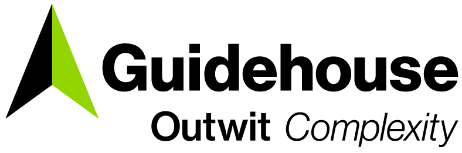 ComEd ENERGY STAR Retail Products Platform Program Impact Evaluation ReportEnergy Efficiency/Demand Response Plan: 
Program Year 2023 (CY2023) 
(1/1/2023-12/31/2023)ComEd ENERGY STAR Retail Products Platform Program Impact Evaluation ReportEnergy Efficiency/Demand Response Plan: 
Program Year 2023 (CY2023) 
(1/1/2023-12/31/2023)ComEd ENERGY STAR Retail Products Platform Program Impact Evaluation ReportEnergy Efficiency/Demand Response Plan: 
Program Year 2023 (CY2023) 
(1/1/2023-12/31/2023)ComEd ENERGY STAR Retail Products Platform Program Impact Evaluation ReportEnergy Efficiency/Demand Response Plan: 
Program Year 2023 (CY2023) 
(1/1/2023-12/31/2023)ComEd ENERGY STAR Retail Products Platform Program Impact Evaluation ReportEnergy Efficiency/Demand Response Plan: 
Program Year 2023 (CY2023) 
(1/1/2023-12/31/2023)ComEd ENERGY STAR Retail Products Platform Program Impact Evaluation ReportEnergy Efficiency/Demand Response Plan: 
Program Year 2023 (CY2023) 
(1/1/2023-12/31/2023)ComEd ENERGY STAR Retail Products Platform Program Impact Evaluation ReportEnergy Efficiency/Demand Response Plan: 
Program Year 2023 (CY2023) 
(1/1/2023-12/31/2023)ComEd ENERGY STAR Retail Products Platform Program Impact Evaluation ReportEnergy Efficiency/Demand Response Plan: 
Program Year 2023 (CY2023) 
(1/1/2023-12/31/2023)Prepared for:ComEdDRAFTMarch 15, 2024Prepared for:ComEdDRAFTMarch 15, 2024Prepared for:ComEdDRAFTMarch 15, 2024Prepared for:ComEdDRAFTMarch 15, 2024Prepared for:ComEdDRAFTMarch 15, 2024Prepared for:ComEdDRAFTMarch 15, 2024Prepared for:ComEdDRAFTMarch 15, 2024Prepared for:ComEdDRAFTMarch 15, 2024Prepared by: Prepared by: Prepared by: Prepared by: Ryan Wall Guidehouse Jason Christenson         Mike Frischmann Cadmus                         EcoMetricJason Christenson         Mike Frischmann Cadmus                         EcoMetricJason Christenson         Mike Frischmann Cadmus                         EcoMetricJason Christenson         Mike Frischmann Cadmus                         EcoMetricJason Christenson         Mike Frischmann Cadmus                         EcoMetric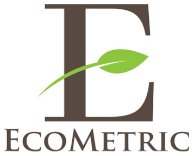 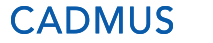 guidehouse.comCharles Maglione, Partner703.431.1983cmaglione@guidehouse.comJeff Erickson, Director608.616.4962jeff.erickson@guidehouse.comRyan Wall, Senior Consultant 518.318.3289rwall@guidehouse.comSavings CategoryUnitsEx Ante Gross Savings*Program Gross Realization RateVerified Gross Savings*Program Net-to-Gross Ratio (NTG)CY2021 Net Carryover SavingsCY2022 Net Carryover SavingsVerified Net Savings†Electric Energy Savings - Direct‡kWh3,460,7343.2511,243,0461.0011,243,046Electric Energy Savings -  
Converted from Other Fuel§kWh2,060,5351.002,060,535Electric Energy Savings - Indirect from Fuel Switching (through Electrification)||kWhTotal Electric Energy Savings#kWh3,460,7343.8413,303,5801.0013,303,580Total Electric Energy Savings  
Including Carryover#kWh3,460,7343.8413,303,5801.0013,303,580Summer Peak*† Demand SavingskW1,4341.001,434Summer Peak*† Demand Savings 
 Including CarryoverkW1,4341.001,434CPAS Verified Net kWh SavingsCPAS Verified Net kWh SavingsCPAS Verified Net kWh SavingsCPAS Verified Net kWh SavingsSavings CategoryVerified Gross Savings (kWh)Lifetime Net Savings (kWh)†20182019202020212022202320242025202620272028CY2023 Program Total Contribution to CPAS11,243,046158,346,48111,243,04611,243,04611,243,04611,243,04611,243,04611,243,046Historic Program Total Contribution to CPAS‡103,9751,372,06611,974,56611,974,56611,974,56611,974,56611,974,56611,974,56611,974,566Program Total CPAS11,243,046158,346,48100103,9751,372,06611,974,56623,217,61123,217,61123,217,61123,217,61123,217,61123,217,611CY2023 Program Incremental Expiring Savings§00000Historic Program Incremental Expiring Savings||000000Program Total Incremental Expiring Savings#000000Savings CategoryVerified Gross Savings (kWh)Lifetime Net Savings (kWh)†20292030203120322033203420352036203720382039CY2023 Program Total Contribution to CPAS11,243,046158,346,48111,243,04611,243,04611,243,04611,243,04611,243,04611,243,04611,243,04611,243,046943,84400Historic Program Total Contribution to CPAS‡11,974,56611,974,56611,974,56611,974,56611,974,56611,870,61110,602,5003,615,8213,615,8213,615,821Program Total CPAS11,243,046158,346,48123,217,61123,217,61123,217,61123,217,61123,217,61123,113,65621,845,54514,858,8664,559,6643,615,8210CY2023 Program Incremental Expiring Savings§0000000010,299,202943,8440Historic Program Incremental Expiring Savings||00000103,9551,268,1116,986,679003,615,821Program Total Incremental Expiring Savings#00000103,9551,268,1116,986,67910,299,202943,8443,615,821CPAS Verified Net Therms SavingsCPAS Verified Net Therms SavingsCPAS Verified Net Therms SavingsCPAS Verified Net Therms SavingsSavings CategoryVerified Gross Savings (Therms)Lifetime Net Savings†20182019202020212022202320242025202620272028CY2023 Program Total Other Fuel Contribution to CPAS (Therms)70,301984,22070,30170,30170,30170,30170,30170,301CY2023 Program Total Other Fuel Contribution to CPAS (kWh Equivalent)‡2,060,5352,060,5352,060,5352,060,5352,060,5352,060,5352,060,535Historic Program Total Other Fuel Contribution to CPAS (kWh Equivalent)§000000000Program Total Other Fuel CPAS (kWh Equivalent)2,060,5350000002,060,5352,060,5352,060,5352,060,5352,060,5352,060,535CY2023 Program Incremental Expiring Other Fuel Savings (Therms)00000CY2023 Program Incremental Expiring Other Fuel Savings (kWh Equivalent)||00000Historic Program Incremental Expiring Other Fuel Savings (kWh Equivalent)#000000Program Total Incremental Expiring Other Fuel Savings (kWh Equivalent)*†000000Savings CategoryVerified Gross Savings (Therms)Lifetime Net Savings†20292030203120322033203420352036203720382039CY2023 Program Total Other Fuel Contribution to CPAS (Therms)70,301984,22070,30170,30170,30170,30170,30170,30170,30170,301000CY2023 Program Total Other Fuel Contribution to CPAS (kWh Equivalent)‡2,060,5352,060,5352,060,5352,060,5352,060,5352,060,5352,060,5352,060,5352,060,535000Historic Program Total Other Fuel Contribution to CPAS (kWh Equivalent)§00000000000Program Total Other Fuel CPAS (kWh Equivalent)2,060,53502,060,5352,060,5352,060,5352,060,5352,060,5352,060,5352,060,5352,060,535000CY2023 Program Incremental Expiring Other Fuel Savings (Therms)0000000070,30100CY2023 Program Incremental Expiring Other Fuel Savings (kWh Equivalent)||000000002,060,53500Historic Program Incremental Expiring Other Fuel Savings (kWh Equivalent)#00000000000Program Total Incremental Expiring Other Fuel Savings (kWh Equivalent)*†000000002,060,53500CPAS Verified Net kWh SavingsCPAS Verified Net kWh SavingsCPAS Verified Net kWh SavingsCPAS Verified Net kWh SavingsSavings CategoryVerified Gross Savings (kWh)Lifetime Net Savings (kWh)†20182019202020212022202320242025202620272028CY2023 Program Total Contribution to CPAS13,303,580187,193,96413,303,58013,303,58013,303,58013,303,58013,303,58013,303,580Historic Program Total Contribution to CPAS‡103,9751,372,06611,974,56611,974,56611,974,56611,974,56611,974,56611,974,56611,974,566Program Total CPAS13,303,580187,193,96400103,9751,372,06611,974,56625,278,14625,278,14625,278,14625,278,14625,278,14625,278,146CY2023 Program Incremental Expiring Savings§00000Historic Program Incremental Expiring Savings||000000Program Total Incremental Expiring Savings#000000Savings CategoryVerified Gross Savings (kWh)Lifetime Net Savings (kWh)†20292030203120322033203420352036203720382039CY2023 Program Total Contribution to CPAS13,303,580187,193,96413,303,58013,303,58013,303,58013,303,58013,303,58013,303,58013,303,58013,303,580943,84400Historic Program Total Contribution to CPAS‡11,974,56611,974,56611,974,56611,974,56611,974,56611,870,61110,602,5003,615,8213,615,8213,615,821Program Total CPAS13,303,580187,193,96425,278,14625,278,14625,278,14625,278,14625,278,14625,174,19123,906,08016,919,4014,559,6643,615,8210CY2023 Program Incremental Expiring Savings§0000000012,359,737943,8440Historic Program Incremental Expiring Savings||00000103,9551,268,1116,986,679003,615,821Program Total Incremental Expiring Savings#00000103,9551,268,1116,986,67912,359,737943,8443,615,821